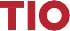 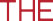 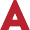 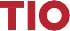 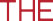 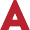 TRAINING AND SKILLS HIGHER EDUCATIONCOMPLIANCE EXPECTATIONS UNDER THE VET FUNDING CONTRACTThe Department of Education and Training (the Department) has a public duty to ensure government funds are used appropriately when training providers deliver Skills First training to students. To help achieve this, you must meet your obligations under the Skills First VET Funding Contract (the Contract). Our work supports and enables you to meet these obligations.This document details how we help you to comply with the Contract, and how we respond when concerns and issues arise. Our compliance approach is set out on page 2WHAT YOU CAN EXPECT FROM USWe help you understand the ContractWe aim to be clear and practical in the ways we do this, by providing:direct engagement opportunities, through workshops, visits, meetings and surveysclear contract guidance materials, such as fact sheets, templates and formsDepartment-funded training sessions through the VET Development Centre to help you with compliance and qualityuseful information on the SVTStimely answers to your SVTS enquiries.We respond fairly and proportionately to a compliance concernWhen a concern arises, we are clear and open with you about our shared Contract obligations.Where an obligation isn’t met, we will respond based on the nature and seriousness of the issue.We respect your expertise and seek your views. We listen to your experience and act fairly and reasonably in our interactions with you.WHAT WE EXPECT FROM YOUWe expect you to:understand your obligations under the Contractuse our resources as the first step to answering your querieswork actively, openly and professionally with us on compliance issuesbe responsive to our questionsensure accurate and timely reportingfollow the principles in the Skills First Quality Charter when delivering training to students.If you are unclear about your obligations, please use our resources or contact us with an SVTS enquiry.HELP US WITH YOUR FEEDBACKWe welcome your feedback so we can continually improve our work. You are welcome to contact us through SVTS.www.education.vic.gov.au/svts www.education.vic.gov.au/training/providers/funding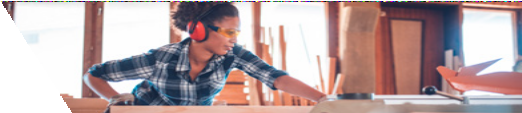 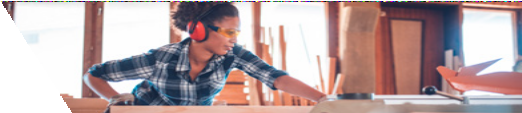 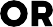 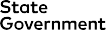 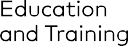 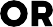 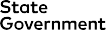 OUR COMPLIANCE APPROACHThe Department must ensure that training providers are appropriately and efficiently investing taxpayer funds to deliver quality Skills First training. Accordingly, we’re focused on supporting you to understand your obligations. But we also monitor training delivery and have a compliance role when concerns arise.Our role in supporting compliance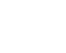 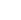 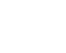 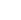 Almost all training providers do their best to comply with the Contract. Many compliance issues are often an accidental mistake or the unintended resultof a business practice. When we take compliance action under the terms of the Contract, it will be proportionate to the risk and impact of the issue and based on a range of potential steps. These are outlined in the table below.* For more details see the Skills First Program Audit and Review Strategy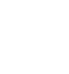 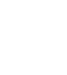 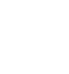 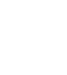 Our response to a compliance issue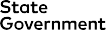 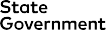 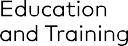 20-019Our roleOur responseAdviseClearly explain the issueSeek more informationHelp avoid future issuesPotentially recoup fundsConsider any further actionInvestigateSeek further information and hold meetingsConduct student interviewsConduct more detailed and targeted audits or reviewsUndertake forensic investigationPotentially recoup fundsConsider any further actionEnforceWithhold or recoup fundsMake a change to funded scopeSuspend or terminate a ContractRefer to a regulator or government departmentRefer to a law enforcement agency or legal bodyStart legal proceedings